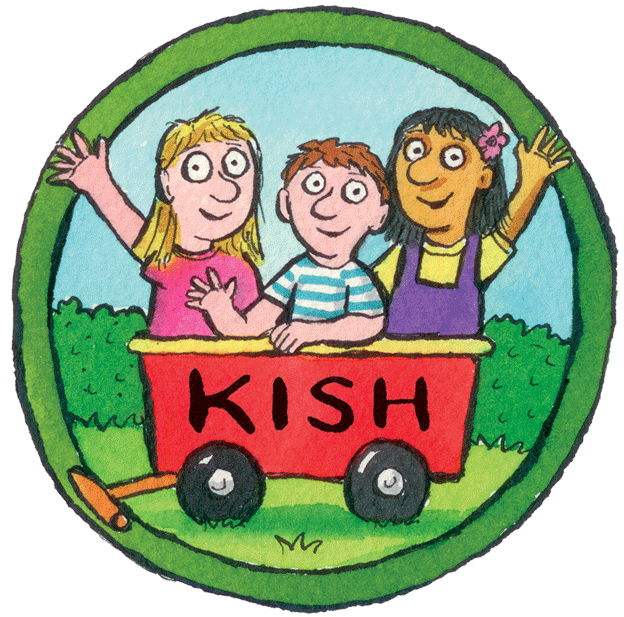 Application formWe apply for a place for our daughter / son at KISH Kindergarten. Additionally we agree tot he terms and conditions. Date:	_____________________	          	Parents signature:	___________________________Child’s nameDate of birthNationalityReligion Emergency contact (if parent’s can’t be reached)Child’s main languageParent 1Parent 2NameAddressPhone number privatePhone number WorkE-mail Occupation Main languageMedical historyAllergiesDrinks milkPrevious Nursery experienceIf yes, where did the child attend?Preferred start date